Protokoll der zweiten Sitzung 
des Umsetzung-Teams 
Selbst-bestimmtes Leben 
und soziale Teilhabe,
Reisen, Erholung und Freizeit, 
Kunst und Kultur 
vom 2. November 2023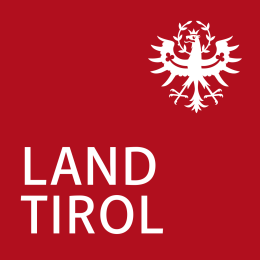 Leitung Umsetzungs-Team:
Kurt Ziegner
Koordinatoren zur Umsetzung des Tiroler Aktions-Plans:
Elisabeth Rieder
Anwesende Personen:Ingrid Koler-Wöll
Amt der Tiroler Landes-Regierung
Abteilung Verfassungs-Dienst
Rene Thalmair
Amt der Tiroler Landes-Regierung
Abteilung Verfassungs-Dienst
Bernhard Derfeser
Amt der Tiroler Landes-Regierung
Abteilung Wohn-Bau-Förderung
Kurt Ziegner
Amt der Tiroler Landes-Regierung
Abteilung Forst-Planung
Theresa Auer
Amt der Tiroler Landes-Regierung
Abteilung Gesellschaft und Arbeit
Elisabeth Rieder
Amt der Tiroler Landes-Regierung
Abteilung Inklusion und Kinder- und Jugend-Hilfe
Anna Giner
Amt der Tiroler Landes-Regierung
Abteilung Inklusion und Kinder- und Jugend-Hilfe
Stefan Salzgeber
Arge Sodit
Ludwig Plangger
Arge Sodit
Maria Kerber
Expertin in eigener Sache
Christoph Neisen
ROLLON Austria
Elisabeth Moser
Pro mente Tirol
Barbara Schmollmüller
Pro mente Tirol
Timea Morent
Pro mente Tirol
Birgit Christanell
Tiroler Interessen-Verband für
psycho-soziale Inklusion – TIPSI
Mark Neuner
Inklusions- und Kooperations-Management
IKM – Tirol
Julia Golser
Selbst-bestimmt Leben
Loretta Hörtnagl-Gassler
Selbst-bestimmt Leben
Angelika Sonson
Slw 
Ramona Triendl
VIANOVA Eltern-Verein
Ruth Vogler
VIANOVA Eltern-Verein
Alexandra Flür
Psycho-sozialer Pflege-Dienst Tirol – PSP
Hermine Unus
Verein AMB Tirol
Angehörige von Menschen mit Behinderungen
Gerda Sitar-Wagner
Verein AMB Tirol
Angehörige von Menschen mit Behinderungen
Karl Medwed
Verein AMB Tirol
Angehörige von Menschen mit Behinderungen
Edith Bertel
Angehörigen-Vertreterin
Maria Heidegger
Angehörigen-Vertreterin
Mathias Bestle
Sozial-psychiatrische Einzel-Begleitung und Case-Management
IWO Tirol
Irmgard Hammer
KommBi
Gehörlosen-Verband Tirol
Entschuldigt Personen:Andreas Schreieck
Amt der Tiroler Landes-Regierung
Abteilung Wald-Schutz
Martin Kofler
Amt der Tiroler Landes-Regierung
Abteilung Tourismus
Simon Wallner
Amt der Tiroler Landes-Regierung
Abteilung Sport
Elke Larcher-Bloder
Amt der Tiroler Landes-Regierung
Abteilung Verfassungs-Dienst
Melanie Wiener
Amt der Tiroler Landes-Regierung
Abteilung Kultur
Martin Steinlechner
Amt der Tiroler Landes-Regierung
Abteilung Soziales
Susanne Fuchs
Amt der Tiroler Landes-Regierung
Abteilung Inklusion und Kinder- und Jugend-Hilfe
Heike Moroder
Nutzer:innen-Vertretung
Veronika Mair
Arge Sodit
Marianne Hengl
ROLLON Austria
Wolfgang Grünzweig
Behinderten-Beirat der Stadt Innsbruck
Lukas Kröss
Pro mente Tirol
Lorenz Kerer
Lebens-Hilfe Tirol
Barbara Tschann
Inklusions- und Kooperations-Management
IKM – Tirol
Silke Thurner
Institut für Sozial-Dienste
Sozial-psychiatrische Intensiv-Betreuung Imst
Eveline Soraperra
Psycho-sozialer Pflege-Dienst Tirol – PSP
Kathrin Zabernig
Diakonie de la Tour
Monika Mück-Egg
KommBi
Gehörlosen-Verband Tirol
Nicht entschuldigte Personen:Andrea Reinstadler-Hopfgartner
Nutzer:innen-Vertretung
Daniela Pittl
Wibs – Wir informieren, beraten und bestimmen selbst
Romana Weber
Arbas – Arbeits-Assistenz
Michaela Pascuttini
Lebens-Hilfe Tirol
Stefan Salzgeber
Lebens-Hilfe Tirol
Michael Berger
Blinden- und Seh-Behinderten-Verband Tirol
Martina Pixner-Huber
Hilfe für Angehörige und Freunde psychisch Erkrankter in Tirol
HPE Tirol
Gerald Daringer
Tiroler Behinderten-Sport-Verband
Beginn der Sitzung: 14:00 Uhr im Großen Saal, Landhaus 1Begrüßung:Der Leiter des Umsetzungs-Teams begrüßt die Sitzungs-Teilnehmenden.
Die Koordinatorin zur Umsetzung des Tiroler Aktions-Planes 
begrüßt und stellt die Unterstützerinnen vor.
Organisatorisches wird abgefragt und besprochen:Die Sitzungs-Teilnehmenden werden aufgerufen.
Es wird geschaut, wer da ist.
Es wird auch aufgeschrieben wer nicht da ist.
Es wird festgestellt, wer als Vertretung da ist.
Es wird gefragt, ob die Tages-Ordnung passt.
Der Leiter des Umsetzungs-Teams informiert, 
dass es von der Sitzung 
ein Ergebnis-Protokoll geben wird. 
Das heißt, 
dass im Protokoll nicht mehr alle Wort-Meldungen 
der Sitzungs-Teilnehmenden erfasst werden,
sondern nur die Ergebnisse,
was wir besprochen haben,
im Protokoll aufgeschrieben werden. Was ist seit der letzten Sitzung passiert?Es wurden bereits Maßnahmen bearbeitet.
Der Leiter des Umsetzungs-Teams hat in den Abteilungen nachgefragt, 
was es zu den kurzfristigen Maßnahmen schon gibt 
und was noch getan werden muss.
Die ersten Rückmeldungen 
von den verantwortlichen Abteilungen
hat der Leiter des Umsetzungs-Teams bereits bekommen.
Es kamen auch Rückmeldungen 
von den anderen Teilnehmenden an diesem Umsetzungs-Team.
Wie geht es in der heutigen Sitzung weiter?Heute geht es um die Themen-Bereiche:Wohnen in GemeinschaftenSoziale Sicherheit und Armuts-GefährdungWahlen und Partizipation in politischen Entscheidungs-ProzessenSexualität und PartnerschaftEs wird berichtet und besprochen, 
wie die Umsetzung 
der kurz-fristigen Maßnahmen
und der laufenden Maßnahmen 
voran geht.
Die Vertreterinnen und Vertreter 
aus den zuständigen Abteilungen 
werden zu den Maßnahmen berichten.
Dazwischen werden Pausen gemacht.
Am Ende der Sitzung ist ein Bericht 
von der Sitzung der Steuerungs-Gruppe geplant.
Die Koordinatorin zur Umsetzung des Tiroler Aktions-Planes 
wird dann auch noch über einige organisatorische Dinge informieren.
Wohnen in GemeinschaftenAbteilung Wohn-Bau-Förderung:Im Regierungs-Programm bis 2027 steht geschrieben, 
dass eine Studie 
an der Universität Innsbruck 
in Auftrag gegeben werden soll.
Die Studie wurde bereits 
am Institut für Geografie 
in Auftrag gegeben.
Eine Studie ist eine Sammlung von Daten, 
die dazu dient, mehrere Fragen zu beantworten.
Die Studie soll gemacht werden, 
damit man weiß 
wie viele Wohnungen für alte Menschen 
und für Menschen mit Behinderungen 
gebraucht werden.
Mit dieser Studie soll auch erhoben werden,
wie der Wohn-Raum 
für alte Menschen 
und Menschen mit Behinderungen 
ausschauen und gestaltet sein muss.
Die Studie startet jetzt 
und soll bis Herbst 2024 fertig sein.
Wenn Menschen mit Behinderungen 
eine geeignete Wohnung suchen, 
dann müssen sie das bei der Gemeinde, 
in der sie wohnen,
oder beim gemein-nützigen Bau-Träger früh-zeitig melden.
Gemein-nützige Bau-Träger haben die Aufgabe,
für die Allgemeinheit 
Wohnungen zu bauen 
und zu verwalten.
Die Bewohnerinnen und Bewohner haben Mitbestimmungs-Rechte
und mehr Wohn-Sicherheit als in anderen Miet-Wohnungen.
Gemein-nützige Bau-Träger müssen von der Landes-Regierung 
als gemein-nützig anerkannt werden.Gemein-nützig bedeutet,
dass diese Wohnungen für alle Menschen da sind.
Finanzielle gefördert werden diese Wohnungen 
durch die Wohn-Bau-Förderung.
Bis zu 65 Prozent 
der aus der jeweiligen Behinderung entstehenden Mehr-Kosten 
können dabei gefördert werden.
Ergebnis der Diskussion:Es wird gesagt, 
dass inklusive Wohn-Quartiere sehr wichtig sind.Es wird gesagt, 
dass Menschen mit Behinderungen 
beim Wohnen unterstützt werden müssen. 
Menschen mit Behinderungen müssen wissen, 
wo sie Unterstützung bekommen.Es wird gefordert, 
dass der gemein-nützige Wohn-Bau verpflichtend inklusiv wird. 
Das muss auch im Gesetz nieder-geschrieben werden.Es gibt Fragen zur Studie.
Der Umsetzungsteam-Leiter schlägt vor, 
den Leiter der Studie von der Universität 
in die nächste Sitzung einzuladen,
damit er selbst befragt werden kann.Es wird gesagt, 
dass es gut wäre, 
wenn der Wohn-Bedarf 
an einer Stelle gemeldet werden kann
und nicht bei den einzelnen Gemeinden.
Es sollte eine zentrale Stelle geben, 
bei der klar 
und für alle überschaubar 
das Angebot offen da liegt 
und angefragt und informiert werden kann.
Auch die Organisation 
und die Vergabe der Wohnungen 
sollte an dieser zentralen Stelle erfolgen.Es wird gesagt, 
dass Menschen mit Behinderungen
oft sehr schnell eine Wohnung brauchen.
Die pflegenden Angehörigen werden immer älter 
und ebenso die Menschen mit Behinderungen. 
Wenn die Menschen mit Behinderungen 
von den Angehörigen 
nicht mehr daheim gepflegt werden können, 
weil auch die Angehörigen selbst Pflege brauchen,
dann muss es oft sehr schnell gehen 
mit einer guten Unterbringung 
von Menschen mit Behinderungen.
Dazu braucht es einen Notfall-Plan.Es gibt sehr unterschiedliche Vorstellungen, 
wie Menschen mit Behinderungen leben möchten, 
wenn sie nicht mehr daheim 
bei den Angehörigen 
gepflegt werden können.Es wird gesagt, 
dass man auch Menschen mit psychischen Erkrankungen 
mit-denken muss.
Auch Menschen mit psychischen Erkrankungen 
brauchen Wohn-Plätze.
Am Wohnungs-Markt haben es 
Menschen mit psychischen Beeinträchtigungen 
generell sehr schwer,
da es viele Vorurteile gibt.Es wird gefragt, 
über welchen Artikel 
der UN-Konvention über die Rechte von Menschen mit Behinderungen 
wir hier sprechen:
Das ist der Artikel 19:
Unabhängige Lebens-Führung und Einbeziehung in die Gemeinschaft,
In diesem Artikel steht geschrieben:
„Die Vertrags-Staaten dieses Übereinkommens 
anerkennen das gleiche Recht aller Menschen mit Behinderungen, 
mit gleichen Wahl-Möglichkeiten 
wie andere Menschen in der Gemeinschaft zu leben,
und treffen wirksame 
und geeignete Maßnahmen,
um Menschen mit Behinderungen 
den vollen Genuss dieses Rechts
und ihre volle Einbeziehung in die Gemeinschaft 
und Teilhabe an der Gemeinschaft 
zu erleichtern,
indem sie unter anderem gewährleisten, dass
a) 
Menschen mit Behinderungen 
gleichberechtigt die Möglichkeit haben,
ihren Aufenthalts-Ort zu wählen 
und zu entscheiden,
wo und mit wem sie leben,
und nicht verpflichtet sind,
in besonderen Wohn-Formen zu leben;b)
Menschen mit Behinderungen 
Zugang zu einer Reihe von gemeinde-nahen
Unterstützungs-Diensten zu Hause 
und in Einrichtungen 
sowie zu sonstigen Gemeinde-nahen Unterstützungs-Diensten haben,
einschließlich der persönlichen Assistenz,
die zur Unterstützung des Lebens in der Gemeinschaft
und der Einbeziehung in die Gemeinschaft
sowie zur Verhinderung von Isolation 
und Absonderung von der Gemeinschaft 
notwendig ist;c)
gemeinde-nahe Dienst-Leistungen 
und Einrichtungen für die Allgemeinheit
Menschen mit Behinderungen 
auf der Grund-Lage der Gleich-Berechtigung 
zur Verfügung stehen
und ihren Bedürfnissen Rechnung tragen.Zusammen-fassend nennt der Leiter des Umsetzungs-Teams 
zwei wichtige Punkte:Dass mit dem Leiter der Studie ein Termin vereinbart wird.
Er wird in die Sitzung des Umsetzungs-Teams 
im Frühjahr 2024 eingeladen.
Mit dem Leiter der Studie 
soll geklärt werden,
welche Daten 
auf welche Art und Weise 
erhoben werden.
Er soll darauf sensibilisiert werden, 
dass im Rahmen der Studie
sehr viele Daten erfragt werden sollen,
da der Bedarf 
weder bei den Gemeinden 
noch beim Land 
umfassend abgerufen werden kann.Menschen mit Behinderungen müssen unbedingt
in diese Studie eingebunden werden, 
als Expertinnen und Experten 
in eigener Sache.
Auch Angehörige von Menschen mit Behinderungen 
müssen in die Studie eingebunden werden.Die Verantwortung,
den Bedarf überhaupt erst sichtbar zu machen;
darf nicht auf Menschen mit Behinderungen 
und deren Angehörige 
abgeschoben werden.Es muss geschaut werden, 
wie wir kurz-fristig 
zu barrierefreiem Wohn-Raum kommen, 
den man rasch nutzen kann. 
Dabei muss die De-Institutionalisierung beachtet werden Mit De-Institutionalisierung ist die Umwandlung großer Heime, 
wo viele Menschen mit Behinderungen wohnen, 
in kleine Wohn-Gruppen gemeint.Es wird eine Visualisierung gemacht.
Es wird das Gesagte in einfacher Sprache zusammen-gefasst.
Abteilung Inklusion und Kinder- und Jugend-Hilfe:Die Koordinatorin zur Umsetzung des Tiroler Aktions-Plans 
berichtet für Susanne Fuchs.
Susanne Fuchs kann heute bei der Sitzung nicht dabei sein.Zu Wohnen in Gemeinschaften wird über die folgenden Maßnahmen berichtet:
Ausrichtung von Gesetzen, Verordnungen und Förderungen 
des Landes 
auf das Ziel 
der Schaffung inklusiver Wohn-Formen.
Die Koordinatorin berichtet, 
dass die Prüfung 
der gesetzlichen Rahmen-Bedingungen 
läuft.Planung und Einleitung 
eines konsequenten und gründlichen Programmes 
zur De-institutionalisierung 
(Ist-Stand-Analyse, 
Stufen-Pläne, 
Berücksichtigung der Übergangs-Phasen,
Indikatoren) 
unter Einbindung von Stakeholdern, 
Sicherstellung einer umfassenden Partizipation 
von Menschen mit Behinderungen 
in und außerhalb 
von Institutionen.Ein „Stakeholder“ ist ein Interessen-Vertreter oder eine Interessen-Vertreterin,
in einer Organisation oder in einem Projekt.Mit Partizipation ist gemeint, dass man teil-nehmen kann
und sich zu Wort melden kann
und dass man auch gehört und gesehen wird.Die Koordinatorin berichtet, 
dass auf Grundlage des EU-Expert:innen-Papiers: 
„EU Guidance on independent living and inclusion in the community“ 
dazu ein Konzept erarbeitet werden soll. 
Das ist ein Papier von der Europäischen Union.
Der Satz in englischer Sprache bedeutet,
dass es dazu eine Richt-Linie gibt von der Europäischen Union.
Eine Richt-Linie gibt an, wie man vorgehen soll oder muss.
In diesem Fall gibt die Richt-Linie an 
was in der Gemeinschaft 
für das unabhängige 
und selbst-bestimmte Leben
und für die Teilhabe von Menschen mit Behinderungen
getan werden soll. Förderung ausreichend Gemeinde-naher 
Unterstützungs-Formen 
und –Unterstützungs-Angebote.
Die Koordinatorin berichtet, 
dass der Ausbau 
vor allem mobiler Unterstützungs-Leistungen 
in allen Bezirken 
Schritt für Schritt erfolgt.Einplanung und Einrichtung 
inklusiver Wohn-Formen 
im Rahmen des gemein-nützigen Wohn-Baus 
in allen Regionen Tirols.
Die Koordinatorin berichtet, 
dass es bereits Pilot-Projekte 
in Innsbruck-Land, 
in Reutte 
und Lienz 
dazu gibt. 
Beim Projekt dabei sind 
die Lebens-Hilfe, 
VIANOVA 
und die Diakonie.Schaffung von Träger-unabhängigen 
Tirol-weiten Beratungs-Stellen 
und Peer-Beratung 
sowie flexibler Begleit-Modelle.
Die Koordinatorin berichtet, 
dass es dazu 
Beratungs-Stellen des Landes 
in allen Bezirks-Verwaltungs-Behörden gibt.
Die Beratungs-Angebote sollen weiter ausgebaut werden.
Peer-Beratung soll ebenfalls ausgebaut werden.
Mit Peer-Beratung ist gemeint, 
dass betroffene Menschen 
andere betroffene Menschen beraten. 
Menschen finden sich zusammen, 
die gleichen Erfahrungen gemacht haben.Ergebnis der Diskussion:Es wird gesagt, 
dass Informationen über Förderungen 
und Antrags-Formulare 
in einfacher Sprache 
zur Verfügung stehen müssen.Es wird gesagt, 
dass Menschen mit psychischen Beeinträchtigungen 
mitgedacht werden müssen.Es wird gesagt, 
dass Menschen mit Behinderungen 
kurz-fristig und schnell 
zu barrierefreien Wohnraum kommen müssen.Es wird gesagt,
dass auf die Sozial-Raum-Orientierung mehr geachtet werden muss.
Menschen mit Behinderungen leben in einem sozialen Gefüge.
Die Sozial-Raum-Orientierung beginnt 
vor der Wohnungs-Türe von Menschen mit Behinderungen. 
Ein Sozial-Raum ist dort, 
wo Menschen mit Behinderungen sich treffen, 
wo Menschen mit Behinderungen ihre Freizeit verbringen 
und wo Menschen mit Behinderungen einkaufen gehen.Der Leiter des Umsetzungs-Teams fasst das Gesagte zusammen.
Er sagt, 
dass er sich mit der zuständigen Vertreterin 
der Abteilung Inklusion und Kinder- und Jugend-Hilfe 
in Verbindung setzen wird, 
da auf seine Anfrage hin, 
nicht alle Punkte 
zu den Maßnahmen 
für welche diese Abteilung zuständig ist, 
beantwortet worden sind.Es wird eine Visualisierung gemacht.
Es wird das Gesagte in einfacher Sprache zusammen-gefasst.
Es wird eine Pause gemacht.Soziale Sicherheit und Armuts-GefährdungAbteilung Gesellschaft und Arbeit:Es geht um folgende Maßnahmen:Transparente 
und übersichtliche Zugänglichkeit 
zu barrierefreien Informationen 
und zu finanziellen Förderungs-Möglichkeiten 
in einfacher Sprache 
auf der Homepage des Landes. 
Es geht auch um die barrierefreie Bereit-Stellung 
der Informationen in Broschüren des Landes.Die Vertreterin der Abteilung sagt, 
dass die Abteilung Öffentlichkeits-Arbeit 
dafür zuständig ist. 
Die Zu-Arbeit mit Förderungen
erledigt die Abteilung Gesellschaft und Arbeit.Die Maßnahme wird zum Teil umgesetzt. 
Die Richt-Linien 
im Bereich der Individual-Förderung 
für Menschen mit Behinderungen 
gibt es bereits in einfacher Sprache.
Individual-Förderung bedeutet 
die jeweilige Förderung einer Person. Ergebnis der Diskussion:
Es wird gesagt, 
dass Menschen mit Behinderungen 
Leistungen in Anspruch nehmen möchten. 
Diese Leistungen 
können sich Menschen mit Behinderungen 
aber nicht immer leisten.
Der Kosten-Beitrag 
ist oft zu hoch. 
Es wird dazu informiert,
dass die Kosten-Beiträge 
vor zehn Jahren ein großes Thema waren.
Dazu hat es keine Regelungen gegeben.
Dann wurden die Kosten-Beiträge neu geregelt.
Es wurde darauf geschaut,
dass sich die Beiträge 
alle Menschen leisten können. 
Das nennt man in schwerer Sprache, 
dass die Kostenbeiträge 
„sozial-verträglich“ sind.
Es gibt dazu einen Online-Rechner.
Da kann sich jeder die Kosten-Beiträge ausrechnen.
Dieser Online-Rechner ist aber nicht barrierefrei bedienbar.
Es wird gesagt, 
dass das Modell der Kosten-Beiträge 
neu angeschaut werden sollte.
Das Modell könnte verständlicher gestaltet 
und damit verbessert werden.Es wäre auch gut 
gemeinsam mit den Dienstleistenden 
für Menschen mit Behinderungen 
zu schauen,
ob die Regelungen noch passen.
Es muss auch geschaut werden, 
ob das Modell 
zwischen mobilen 
und stationären Leistungen 
noch passt,
wenn es um die Kosten-Beiträge geht. 
Der Umsetzungsteam-Leiter sagt,
dass es dazu im Tiroler Aktions-Plan eine Maßnahme gibt:
„Evaluierung der Leistungen des Landes Tirol“. 
Da passt das Gesagte dazu.
Evaluierung heißt, 
dass etwas angeschaut werden muss, 
ob alles noch so passt.Es wird gesagt, 
dass es ein Problem ist, 
dass Eltern 
für ihre erwachsenen „Kinder“ mit Behinderungen 
bis zum Lebens-Ende 
Unterhalt zahlen müssen.Nicht fair ist, 
dass der Kosten-Beitrag 
im mobilen Bereich 
voll zu zahlen ist,
und im stationären Bereich 
nur zu einem Drittel 
zu zahlen ist.
Das passt mit der De-Institutionalisierung nicht zusammen.Es wird gesagt,
dass es ungerecht ist,
dass Menschen mit Behinderungen, 
die arbeiten gehen, 
oft höhere Kosten-Beiträge zahlen müssen.
Eine Teilnehmerin erklärt dazu,
dass dies mit der unterschiedlichen Berechnung 
des Pflege-Geldes 
zusammen hängt. Es wird gesagt, 
dass es im Bereich von Menschen mit Sucht-Erkrankungen 
mit den Tarifen sehr schwierig ist,
da es oft an der Verlässlichkeit 
von Menschen mit Sucht-Erkrankungen scheitert. 
Menschen mit Sucht-Erkrankungen 
nehmen oft Leistungen nicht regelmäßig in Anspruch, 
dann verfallen die Leistungen 
beziehungsweise die Tarife.
Es braucht Tarife, 
die es möglich machen,
an der Person dran zu bleiben,
auch dann,
wenn diese Person 
länger nicht mehr erreichbar ist.
Ein Tarif ist eine Liste, 
in der festgelegt wird,
wie hoch die Preise für bestimmte Leistungen sind.Der Leiter des Umsetzungs-Teams sagt,
dass er mit der Abteilung Inklusion und Kinder- und Jugend-Hilfe 
bezüglich der Evaluierung der Leistungen 
und da insbesondere der Kosten-Beiträge,
Kontakt aufnehmen wird.
Mit Evaluierung ist gemeint,
die Bewertung von Leistungen.
Es wird eine Visualisierung gemacht.
Es wird das Gesagte in einfacher Sprache zusammen-gefasst.
Wahlen und Partizipation in politischen Entscheidungs-ProzessenAbteilung Verfassungs-Dienst:
Die Vertreterin der Abteilung sagt, 
dass es der Abteilung ein Anliegen ist, 
Informationen an ALLE wahlberechtigten Personen 
weiter-zu-geben.
Daher gibt es diese Informationen auch in Leichter Sprache. 
Es gibt auch Informationen zu den Wahlen 
mittels Gebärdensprach-Videos 
und mit Unter-Titeln. 
Die barrierefreien Informationen zu den Wahlen 
sind auf der Homepage des Landes Tirol angeführt.
Hier ist der Link dazu:
Verfassungsdienst - Landeswahlbehörde Tirol | Land TirolVor Wahlen stehen Informationen zur Wahl 
in Leichter Sprache 
in der Landes-Zeitung.Die Wahl-Lokale werden 
regelmäßig vor Wahlen angeschaut, 
ob sie barrierefrei zugänglich sind.
Wahl-Lokale sind Orte, 
wo Menschen zum Wählen hingehen.
Bei der letzten Wahl 
waren 90 Prozent der Wahl-Lokale barrierefrei.
Es gibt Informationen
zur Barrierefreiheit von Wahl-Lokalen 
auf der Homepage des Landes. 
Hier ist der Link dazu:Verfassungsdienst - Landeswahlbehörde Tirol | Land TirolDie Vertreterin der Abteilung sagt, 
dass im Rahmen des Gesetzgebungs-Prozesses, 
im Begutachtungs-Verfahren 
zusätzliche Erklärungen 
zum Gesetzes-Text 
ausgesendet werden. 
Dabei gibt es einen allgemeinen Teil 
und einen speziellen Teil.
Der allgemeine Teil 
soll ab nächsten Jahr 
auch in Leichter Sprache 
geschrieben werden.
Der Teil in Leichter Sprache 
soll dann auch zur Begutachtung 
mit-ausgesendet werden.Ergebnis der Diskussion:Es wird gesagt, 
dass der Leiter der Wahl-Behörde 
die Wahl-Lokale, 
immer vor der Wahl 
anschauen geht. 
Dabei schaut er darauf, ob die Wahl-Lokale 
barrierefrei zugänglich 
und ausgestattet sind.
Es wird darüber informiert, 
dass es für Menschen mit Seh-Beeinträchtigungen 
und für blinde Menschen 
Schablonen gibt,
damit barrierefrei in der Wahl-Kabine 
gewählt werden kann,
beziehungsweise barrierefrei angekreuzt
werden kann.Es wird informiert,
dass Menschen mit Behinderungen 
in die Wahl-Kabine 
eine Unterstützungs-Person mitnehmen dürfen, 
die beim Wahl-Vorgang unterstützt. 
Es wird eine Visualisierung gemacht.
Es wird das Gesagte in einfacher Sprache zusammen -gefasst.
Es wird eine Pause gemacht. 
Sexualität und PartnerschaftAbteilung Inklusion und Kinder- und Jugend-Hilfe:
Die Koordinatorin für die Umsetzung des Tiroler Aktions-Plans 
berichtet wieder 
für die zuständige Vertreterin 
aus der Abteilung Inklusion und Kinder- und Jugend-Hilfe.
Die Koordinatorin berichtet über 
die folgende kurz-fristige Maßnahme:
Verpflichtung zur Durch-Führung 
von regelmäßigen Schulungen 
und Work-Shops 
zur Intimsphäre 
und Sexualität 
von Menschen mit Behinderungen 
für das Personal in Einrichtungen, 
in denen Menschen mit Behinderungen leben. 
Die Durchführung der Schulungen 
und Work-Shops, 
wird von der Aufsichts-Behörde überprüft.Die Koordinatorin sagt dazu:
Diese Maßnahme wurde bereits umgesetzt.
Die Überprüfung dazu 
wird noch standardisiert.
Standardisiert bedeutet, 
dass die Überprüfung 
jedes Mal gleich abläuft. 
Die Überprüfung findet derzeit noch Anlass-bezogen statt. 
Das heißt, 
es wird dann geprüft,
wenn es für die Überprüfung einen Anlass gibt.Die nächste Maßnahme ist auch kurz-fristig:
Verpflichtung zur Namhaft-Machung 
einer/eines Sexual-Beauftragten
und Gewalt-Schutz-Beauftragten 
in Einrichtungen, 
in denen Menschen mit Behinderungen leben.
Die Koordinatorin sagt dazu, 
dass diese Maßnahme gerade bearbeitet wird. 
Diese Maßnahme ist Teil des neuen Qualitäts-Standards 
„Gewalt-Schutz“.Die Koordinatorin berichtet über noch eine laufende Maßnahme:
Verpflichtende Vorlage eines sexual-pädagogischen Konzeptes 
für Einrichtungen 
im Betriebs-Bewilligungs-Verfahren 
nach TTHG. 
Entsprechende Anmerkung im TTHG (§41 Abs. 3 lit. b).
TTHG heißt Tiroler Teilhabe-GesetzDie Koordinatorin sagt dazu:
Bis jetzt wurden diese Konzepte 
bei sogenannten Einschauen 
geprüft. 
Eine Einschau ist eine Prüfung 
von einer Behörde.
Die Vorlage eines solchen Konzepts 
bei Betriebs-Bewilligungs-Verfahren 
wird ab jetzt eingefordert.Eine weitere kurz-fristige Maßnahme ist:
Verpflichtung zur Durchführung 
von Aufklärungs-Work-Shops 
zum Thema Intimsphäre 
und Sexualität 
für Menschen mit Behinderungen, 
die in Einrichtungen leben. 
Diese sind nachweislich durch-zu-führen 
und von der Aufsichts-Behörde 
zu überprüfen.
Die Koordinatorin sagt dazu, 
dass diese Maßnahme 
Teil des neuen Qualitäts-Standards Gewalt-Schutz ist.Ergebnis der Diskussion:
Es wird gesagt, 
dass diese Leistungen 
im Bereich Aufklärung und Sexualität 
in Verbindung mit Work-Shops,
im Tarif abgebildet 
und finanziert werden muss. 
Ansonsten können die Dienst-Leistenden 
dies im Rahmen des Norm-Kosten-Models nicht leisten.Es wird die Frage gestellt, 
wo in der De-Institutionalisierung 
Menschen mit Behinderungen 
Partner und Partnerinnen
kennen lernen sollen?
Das gilt vor allem für Menschen mit Lern-Schwierigkeiten.Es wird gesagt, 
dass es zum Thema Gewalt-Schutz einen Standard gibt.
Zum Thema Sexual-Pädagogik gibt es aber keinen Standard.
Von einem Standard spricht man,
wenn etwas immer gleich 
hergestellt, 
aufgeschrieben 
oder ausgeführt wird.
Es wird gesagt, 
dass Sexualität ein wichtiger Lebens-Aspekt 
von Menschen mit Behinderungen ist. 
Die Prävention von Gewalt 
soll dabei nicht in einem Atem-Zug 
mit Sexualität 
genannt werden.
Dies könnte als Prävention vor Sexualität 
miss-verstanden werden. 
Mit Prävention sind Maßnahmen 
und Aktivitäten gemeint, 
um etwas zu verhindern 
und vor etwas vorzubeugen. Menschen mit Behinderungen 
sollen ganzheitlich, 
mit allen ihren Lebens-Aspekten, 
gesehen werden.
Der Leiter des Umsetzungs-Teams sagt dazu, 
dass bezüglich dem Wording 
die Maßnahmen angeschaut werden müssen, 
damit keine unerwünschten 
und miss-verständlichen Vermischungen 
geschehen können. 
Mit „Wording“ ist 
ein Wort-Laut, 
eine Formulierung 
oder eine Ausdrucks-Weise 
gemeint.Es wird gesagt, 
dass man befürchtet, 
dass Menschen mit Behinderungen 
mit der De-Institutionalisierung 
vermehrt Gewalt ausgeliefert sind, 
weil niemand mehr so genau hin-schauen 
dies beobachten
und im Auge haben kann.Es wird gefragt, 
wie es bezüglich der kurz-fristigen Maßnahme 
zur Prüfung der Schaffung rechtlicher Möglichkeiten ausschaut, 
damit Personen, 
die in Einrichtungen 
für Menschen mit Behinderungen 
oder in Alten-Wohnheimen 
oder in Pflegheimen wohnen, 
sexuelle Dienst-Leistungen 
in Anspruch nehmen 
und ihr Recht auf Sexualität 
ausüben können.“
Der Leiter des Umsetzungs-Teams sagt dazu, 
dass er zu dieser Maßnahme keine Rück-Meldung erhalten hat. 
Er wird nach-fragen 
und in der nächsten Sitzung darüber berichten.Es wird gesagt, 
dass Sexualität 
auch für Menschen mit Behinderungen 
ein sehr wichtiger Teil des Lebens ist. 
Es gibt dazu die Sexual-Begleitung. 
Da die Leistung sehr teuer ist, 
wäre es wichtig, 
dass die Sexual-Begleitung
eine offizielle Leistung der Behinderten-Hilfe wird.
Es wird gesagt, 
dass man auch die Angehörigen 
und die Erwachsenen-Vertreterinnen 
und die Erwachsenen-Vertreter 
mit-berücksichtigen muss, 
da die Haltung der jüngeren Personen 
freizügiger und offener ist 
als die von Eltern und Erwachsenen-Vertretungen, 
welche dann aber für und über Menschen mit Behinderungen Entscheidungen treffen.Es wird gesagt, 
dass Sexualität nicht als Problem gesehen werden soll.Es wird eine Visualisierung gemacht.
Es wird das Gesagte in einfacher Sprache zusammen-gefasst.
Es wird eine Pause gemacht.Informationen aus der Steuerungs-Gruppe:Die Koordinatorin zur Umsetzung des Tiroler Aktions-Planes
hat bei der Sitzung der Steuerungs-Gruppe gefragt, 
ob sie in den Sitzungen der Umsetzungs-Teams 
von den Sitzungen der Steuerungs-Gruppe 
berichten darf.
Der Koordinatorin wurde erlaubt 
von den Sitzungen der Steuerungs-Gruppe 
zu berichten.Die Koordinatorin informiert, 
dass es am 6. Juli 2023 
eine Sitzung der Steuerungs-Gruppe 
gegeben hat.
Die Sitzung wurde in virtueller Form,
also am Computer,
abgehalten.
Die Koordinatorin informiert, 
was in der Sitzung der Steuerungsgruppe besprochen wurde:Die Koordinatorin berichtet, 
dass sie am 12. Mai 2023 in Wien, 
im Bundes-Ministerium für Soziales, Gesundheit, Pflege und Konsumenten-Schutz, 
war.
Sie war bei der Sitzung der Begleit-Gruppe zum Nationalen Aktions-Plan.
In dieser Sitzung wurde viel über die Vorbereitung zur Staaten-Prüfung gesprochen. 
Die Staaten-Prüfung Österreichs 
war im vergangenen August in Genf.Es ist auch über die Indikatoren im Nationalen Aktions-Plan geredet worden.
Indikatoren zeigen an, 
ob die Maßnahmen, 
die im Nationalen Aktions-Plan stehen, 
gut umgesetzt wurden. 
Die Indikatoren zeigen an, 
wann eine Maßnahme umgesetzt ist.
Diese Indikatoren können sich aber 
im Laufe der Umsetzung der Maßnahmen 
noch ändern.
Die Vertreterin der Wissenschaft hat dazu gesagt, 
dass es schwer ist, 
den Nationalen Aktions-Plan wissenschaftlich zu untersuchen 
und zu beurteilen, 
wenn sich diese Indikatoren 
im Umsetzungs-Prozess noch ändern können.Alle Vertreterinnen und Vertreter aus den Bundes-Ländern
haben über die Umsetzung der UN-Konvention 
über die Rechte von Menschen mit Behinderungen 
in ihrem Bundes-Land berichtet.
Die Koordinatorin hat über den Tiroler Aktions-Plan berichtet. Die Koordinatorin hat in der Sitzung der Steuerungs-Gruppe berichtet, 
dass sie die Umsetzungsteam-Leitungen 
vor der ersten Sitzung 
über barrierefreie Sitzungen informiert hat.Die Koordinatorin hat in der Sitzung der Steuerungs-Gruppe berichtet, 
wie die ersten fünf Sitzungen der Umsetzungs-Teams gelaufen sind.Die Koordinatorin hat in der Sitzung der Steuerungs-Gruppe berichtet, 
dass der Tiroler Aktions-Plan 
in einfacher Sprache – auf B1 Basis – 
zur Verfügung steht.Die Aktions-Pläne 
in einfacher Sprache 
und in schwerer Sprache 
sind auf der der Homepage 
des Amtes der Tiroler Landes-Regierung zu finden. 
Hier ist der Link dazu:
„Tiroler Aktionsplan zur Umsetzung der UN-Behindertenrechtskonvention“ (TAP) | Land TirolDie Maßnahmen, 
die im Tiroler Aktions-Plan stehen 
werden auch noch in Gebärden-Sprache übersetzt.In der Steuerungs-Gruppe wird informiert, 
dass die Richt-Linie zum Sitzungs-Geld 
und zu den mobilen Unterstützungs-Leistungen 
und persönlichen Assistenzen 
auf die Homepage gestellt wurde.
Diese Richt-Linie gibt es auf der Homepage 
in schwerer Sprache 
und in einfacher Sprache.Die Formulare 
zur Beantragung von Sitzungs-Geld 
und mobilen Unterstützungs-Leistungen 
und persönlichen Assistenzen 
sind auch auf der Homepage. 
Diese Formulare wurden in einfacher Sprache geschrieben.
Die Formulare sind auch mit dem Screen-Reader gut zu lesen. 
Ein Screen-Rader ist ein Vorlese-Programm 
für Menschen mit Seh-Beeinträchtigungen und blinde Menschen.Hier ist der Link dazu:
„Tiroler Aktionsplan zur Umsetzung der UN-Behindertenrechtskonvention“ (TAP) | Land TirolIn der Sitzung der Steuerungs-Gruppe wurde auch besprochen, 
wann eine Maßnahme als umgesetzt gilt.
Die Vorsitzende der Steuerungs-Gruppe ist 
die stellvertretende Landes-Amts-Direktorin, 
Frau Barbara Soder.
Barbara Soder sagt, 
dass eine Maßnahme anhand der Indikatoren, 
die im Tiroler Aktions-Plan stehen,
umgesetzt wird.
Indikatoren zeigen an, 
wann eine Maßnahme umgesetzt ist.
In den Sitzungen der Umsetzungs-Teams 
muss besprochen werden, 
wann die Maßnahme umgesetzt ist.
Wenn man in den Sitzungen der Umsetzungs-Teams 
nicht klären kann, 
ob eine Maßnahme umgesetzt wurde, 
dann kann man die Steuerungs-Gruppe dazu fragen.Wenn eine Maßnahme aus irgendwelchen Gründen 
nicht umgesetzt werden kann, 
dann muss dies sehr gut begründet werden.
Das Ziel muss sein, 
dass alle Maßnahmen, 
die im Tiroler Aktions-Plan stehen, 
auch umgesetzt werden.Organisatorisches:Die Koordinatorin berichtet, 
dass die Anträge 
für das Sitzungs-Geld 
und die mobilen Unterstützungen 
und die persönlichen Assistenzen 
an die Koordinierungs-Stelle 
zur Umsetzung des Tiroler Aktions-Plans 
geschickt werden können.
Die Anträge können per Post geschickt werden.
Die Adresse ist:
Amt der Tiroler Landes-Regierung
Abteilung Inklusion und Kinder- und Jugend-Hilfe
Tiroler Aktions-Plan
Eduard-Wallnöfer Platz 3
6020 Innsbruck

Die Anträge können aber auch per E-Mail geschickt werden an:
elisabeth.rieder@tirol.gv.at 
oder an
Tiroler.aktionsplan.behinderung@tirol.gv.atFür Assistenz am Arbeits-Platz 
müssen keine Anträge ausgefüllt werden.
Für alle Teilnehmenden an Umsetzungsteam-Sitzungen, 
die in ihrer Arbeits-Zeit zur Sitzung kommen 
und eine persönliche Assistenz brauchen, 
übernimmt die Koordinatorin die Meldung 
an der Sozial-Ministeriums-Service, 
Landesstelle Tirol.Ausblick auf die nächste Sitzung und VerabschiedungDie nächste Sitzung ist am 18. Dezember 2023.Die Einladung dazu
mit der Tages-Ordnung 
wird verschickt. In der nächsten Sitzung geht es um die Themen-Bereiche:
Reisen
Erholung und Freizeit
Kunst und Kultur.Der Leiter des Umsetzungs-Teams bedankt sich 
für die Teilnahme an der Sitzung und für die Mitarbeit.Der Leiter des Umsetzungs-Teams bedankt sich 
bei den Unterstützungs-Leistenden.
Es wird eine Visualisierung gemacht.
Es wird das Gesagte in einfacher Sprache zusammen-gefasst.Ende der Sitzung: 17:00 Uhr